Załącznik nr 9 do SIWZ Kontrola i monitoring realizacji prac związanych z utworzeniem oraz modernizacją cyfrowych baz danych: EGiB oraz BDOT500 dla potrzeb realizacji projektu „e-Geodezja cyfrowy zasób geodezyjny województwa lubelskiego” – etap I.2……………………………    (pieczęć Wykonawcy) Zarząd Powiatu w Zamościu      ul. Przemysłowa 422-400 ZamośćWYKAZ OSÓB, KTÓRE BĘDĄ UCZESTNICZYĆ W WYKONANIU ZAMÓWIENIA:............................................												………………………………………         (data)                                                                                                    							   (podpis osoby  upoważnionej)UWAGA: Dokument składany na wezwanie Zamawiającego.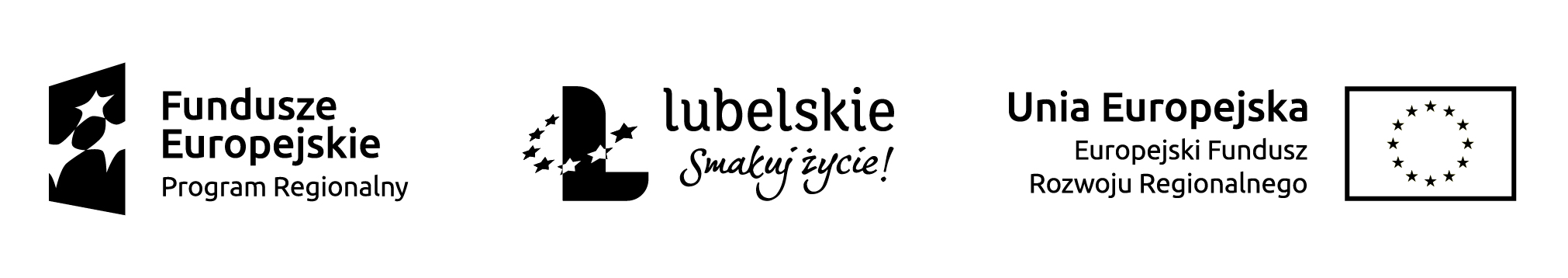 L.p.Imię i nazwiskoZakres wykonywanych czynnościNr uprawnień zawodowych z podaniem zakresuInformacja o podstawie do dysponowania tymi osobami